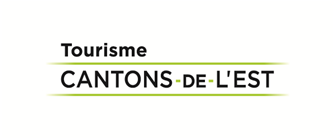 Communiqué
Pour diffusion immédiateUne saison estivale positive pour les Cantons-de-l'EstSherbrooke, le 28 septembre 2022 –Tourisme Cantons-de-l’Est (TCE) dévoile les faits saillants du récent sondage de fin de saison touristique estivale. Couvrant la période de la mi-mai jusqu’à la fin septembre, la majorité des 260 répondants, qui représentent plus du tiers des entreprises touristiques sollicitées par TCE, signifient avoir connu une bonne saison touristique.« Nous sommes satisfaits de la saison estivale et constatons que nous sommes en progression sur l’année 2019 » affirme Annie Langevin, directrice générale de Tourisme Cantons-de-l'Est. « De plus, grâce aux multiples offensives promotionnelles des partenaires touristiques et à la fin des normes sanitaires, le retour des visiteurs hors Québec dans la région a été observé par nos entreprises touristiques » ajoute-t-elle. FAITS SAILLANTSD’après les données compilées, la performance des entreprises touristiques de la région des Cantons-de-l’Est se rapproche de la « normalité prépandémique » de la saison touristique estivale de 2019. Selon une majorité de répondants, la période estivale 2022 a été un peu moins forte que 2021, mais tout de même positive par rapport à l'été 2019. Près des trois quarts (72 %) affirment avoir atteint ou dépassé leurs résultats d’achalandage par rapport à 2019, constat particulièrement marqué au niveau des hébergements. Rappelons qu’en 2021, avec la fermeture des frontières et les Québécois au rendez-vous dans les régions, l’été dernier était hors normes.Au cours de l’été, c'est sans surprise le retour des visiteurs américains qui marque une plus grande variation par rapport à 2021, avec une progression notée par près de la moitié des entreprises touristiques. Bien que les visiteurs ontariens étaient déjà présents dans la région au cours de l'été 2021, une progression chez 30 % des répondants a tout de même été observée.Selon les répondants, la majorité des visiteurs a conservé la bonne pratique de réserver, mais la tendance cette année démontre que cela s’est fait généralement moins à l'avance. Les réservations de dernière minute sont plus marquées dans l’hôtellerie, et il y a eu une baisse plus importante des réservations en restauration.La vague estivale de COVID-19 ne semble pas avoir généré plus d'annulations que les étés précédents. PROMOTIONTCE a été actif cet été afin d'attirer les clientèles québécoises, ontariennes et américaines.  Entre mai et septembre, le site cantonsdelest.com a généré 1,7 million de sessions, une augmentation de 14 % par rapport à 2021. L'augmentation vient entièrement de la version anglophone easterntownships.org dont l'achalandage a doublé. Au cours de la période de mai à septembre, 18 tournées de presse ont eu lieu avec des représentants des médias; 8 provenaient du Québec et 10 de l’extérieur de la province. EN CONCLUSIONLes visiteurs continuent à être nombreux à choisir les Cantons-de-l’Est, une destination attrayante en raison de la qualité et de la diversité de son offre. Tourisme Cantons-de-l’Est salue l’excellent travail et l’expérience de qualité que livrent les entreprises de la région.« Le bilan de la saison estivale indique que la relance est bel et bien amorcée. Nous entrevoyons l’automne d’un œil positif, renforcé par l’annonce lundi de la fin des mesures sanitaires aux frontières », conclut la directrice générale.À propos de Tourisme Cantons-de-l’EstTourisme Cantons-de-l’Est est l’une des 22 associations touristiques régionales (ATR) du Québec et le mandataire officiel du ministère du Tourisme dans les Cantons-de-l'Est. Depuis 1978, Tourisme Cantons-de-l'Est a pour mission de favoriser le développement touristique de la région et faire la promotion de celle-ci sur les marchés québécois et internationaux. L’ATR regroupe plus de 500 membres répartis dans les 9 MRC et dans l’ensemble des secteurs de l’industrie touristique : hébergement, restauration, attraits, activités et événements. Au Québec, les Cantons-de-l’Est occupent le quatrième rang des régions les plus visitées avec plus de 10 millions de visiteurs annuellement engendrant 6,5 millions de nuitées et dépensant plus de 900M$. Le tourisme dans la région génère 20 000 emplois, ce qui en fait le 4e employeur en importance dans les Cantons-de-l'Est.- 30 -Source :	Shanny Hallé 	Relations de presse 	Tourisme Cantons-de-l’Est 	Cellulaire : 819 821-1220 | Courriel : shalle@atrce.com 